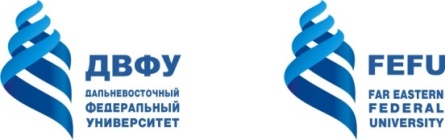 МИНИСТЕРСТВО НАУКИ И ВЫСШЕГО ОБРАЗОВАНИЯ РОССИЙСКОЙ ФЕДЕРАЦИИФедеральное государственное автономное образовательное учреждение высшего образования«Дальневосточный федеральный университет»(ДВФУ)Школа биомедициныСБОРНИК ПРОГРАММ ПРАКТИКСПЕЦИАЛЬНОСТЬ33.08.01 Фармацевтическая технологияОсновная профессиональная образовательная программа подготовки кадров высшей квалификации (программа ординатуры)Форма обучения: очнаяНормативный срок освоения программы (очная форма обучения) 2  годаВладивосток2021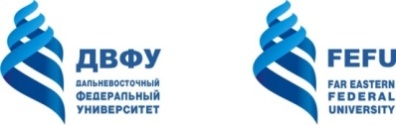 МИНИСТЕРСТВО НАУКИ И ВЫСШЕГО ОБРАЗОВАНИЯ РОССИЙСКОЙ ФЕДЕРАЦИИФедеральное государственное автономное образовательное учреждение высшего образования«Дальневосточный федеральный университет»(ДВФУ)ШколА БИОМЕДИЦИНЫПРОГРАММА ПРОИЗВОДСТВЕННОЙ (КЛИНИЧЕСКОЙ) ПРАКТИКИПО СПЕЦИАЛЬНОСТИ 33.08.01 Фармацевтическая технология(уровень подготовки кадров высшей квалификации, программа ординатуры)Квалификация (степень) выпускника: провизор-технологг. Владивосток2021 г.1.НОРМАТИВНАЯ ДОКУМЕНТАЦИЯ, РЕГЛАМЕНТИРУЮЩАЯ ПРОЦЕСС ОРГАНИЗАЦИИ И ПРОХОЖДЕНИЯ ПРАКТИКИПрограмма производственной (клинической) практики разработана в соответствии с:– Федеральный закон от 29 декабря 2012 г. № 273-ФЗ «Об образовании в Российской Федерации»;– Приказ Минобрнауки России от 19.11.2013 N 1258 "Об утверждении Порядка организации и осуществления образовательной деятельности по образовательным программам высшего образования - программам ординатуры"; - Приказ ДВФУ от 05.04.2018 № 12-13-566 «О введении в действие Положения о порядке организации и осуществления образовательной деятельности по образовательным программам высшего образования – программам ординатуры»– -	Федеральный государственный образовательный стандарт высшего образования по специальности 33.08.01 «Фармацевтическая технология» (уровень подготовки кадров высшей квалификации), утвержденный приказом Министерства образования и науки Российской Федерации от 27.08.2014 N 1142;–Положением о практике обучающихся по образовательным программам высшего образования – программам ординатуры федерального государственного автономного образовательного учреждения высшего образования «Дальневосточный федеральный университет», утвержденного приказом ректора ДВФУ от 27.05. 2019 г. № 12-13-1056.2.ЦЕЛЬ ПРОИЗВОДСТВЕННОЙ (КЛИНИЧЕСКОЙ) ПРАКТИКИПроизводственная (клиническая) практика - это вид учебной деятельности, в процессе которой студенты самостоятельно выполняют определенные учебной программой производственные задачи в условиях действующих предприятий и организаций, в отдельных случаях – на базе ДВФУ. Производственная практика включает в себя, как правило, следующие этапы: практика по профилю специальности (технологическая, исполнительская, лаборантская и т.п.), научно-исследовательская.Основная цель практики - приобретение навыков по использованию теоретических знаний в производственной деятельности, углубление знаний по дисциплинам направления специальности и закрепление навыков использования традиционных и современных методов, используемых в фармации.Целями производственной практики по фармацевтической технологии являются:а)	расширение и углубление теоретических знаний, полученных в процессе обучения,б)	развитие и закрепление практических навыков по изготовлению лекарственных препаратов в условиях рецептурно - производственных отделов аптек,в)	приобретение студентами практических навыков и компетенций, а также опыта самостоятельной профессиональной деятельности в условиях аптечных учреждений.3. ЗАДАЧИ ПРОИЗВОДСТВЕННОЙ (КЛИНИЧЕСКОЙ) ПРАКТИКИЗадачи первого года обучения:закрепление теоретических знаний и умений, полученных при изучении дисциплины - фармацевтическая технология экстемпорального изготовленияизучение производственной структуры аптекЗадачи второго года обучения:освоение технологии изготовления различных лекарственных препаратов (лекарственных форм) по экстемпоральным прописям - рецептам в аптеке2. изучение работы провизора-технолога, гарантирующей качество лекарственных средств, изготавливаемых в аптеке и отпускаемых населению.3. Работа в департамента фармации и фармакологииОбъектами профессиональной деятельности выпускников, освоивших программу производственной (клинической) практики, являются: лекарственные средства;совокупность средств и технологий, направленных на создание условий для разработки, производства, контроля качества, обращения лекарственных средств и контроля в сфере обращения лекарственных средств в соответствии с установленными требованиями и стандартами в сфере здравоохранения4.МЕСТО ПРАКТИКИ В СТРУКТУРЕ ОП ВОПроизводственная (клиническая) практика является основной частью подготовки ординатора, входит в блок Б2 «Практики» ФГОС ВО по специальности 33.08.01 «Фармацевтическая технология» в базовую часть. Производственная (клиническая) практика является обязательным этапом обучения в ординатуре и предусмотрена учебным планом.Практика является составным компонентом образовательной программы по профессиональной подготовке ординатора, направленным на закрепление в производственных условиях умений и навыков, полученных обучающимся в процессе аудиторных и внеаудиторных (самостоятельных) занятий. Практика направлена на углубление знаний и овладение профессиональными компетенциями в соответствии с квалификационными характеристиками должностей работников в сфере здравоохранения (приказ Минздравсоцразвития от 27.07.2010 №541н).Обязательным основанием для проведения практики является прохождение цикла специальных учебных дисциплин («Фармацевтическая технология»), вследствие чего ординатор должен:Знать:Международные стандарты, обеспечивающие качество лекарственных средств (правила лабораторной, клинической, производственной и фармацевтической практики - Good Laboratory practice (GLP), Good clinical practice (GCP), Good manufacturing practice (GMP) and Good pharmacy practice (GPP). Их основные принципы и требования. Государственное нормирование производства лекарственных препаратов. Современное состояние и перспективы развития фармацевтической технологии; достижения фармацевтической науки и практики; концепции развития фармации и медицины на современном этапе;Современное состояние и перспективы развития фармацевтической технологии; достижения фармацевтической науки и практики; концепции развития фармации и медицины на современном этапе;Уметь:устанавливать возможность изготовления лекарственных препаратов с учетом совместимости ингредиентов прописи; учитывать влияние фармацевтических факторов (вид лекарственной формы, размер частиц лекарственных веществ, физико-химические свойства и концентрацию лекарственных и вспомогательных веществ, технологический процесс и используемые средства механизации технологических процессов и др.) на фармакокинетику, фармакодинамику, биологическую доступность и биоэквивалентность лекарственных средств;устанавливать возможность изготовления лекарственных препаратов с учетом совместимости ингредиентов прописи; учитывать влияние фармацевтических факторов (вид лекарственной формы, размер частиц лекарственных веществ, физико-химические свойства и концентрацию лекарственных и вспомогательных веществ, технологический процесс и используемые средства механизации технологических процессов и др.) на фармакокинетику, фармакодинамику, биологическую доступность и биоэквивалентность лекарственных средствВладеть:всеми методами изготовления жидких, твердых, мягких и газообразных лекарственных формметодами оснащения рабочих мест фармацевтических работников и производственных помещений современными аппаратами и оборудованием и обеспечивать правильную их эксплуатацию в условиях аптек;5. ФОРМЫ, МЕСТО И ВРЕМЯ ПРОВЕДЕНИЯ ПРАКТИКИ Производственная (клиническая) практика проводится на первом и на втором курсах в объеме 40 недель (по 20 недель соответственно). Объем производственной (клинической) практики ординатуры составляет 60 зачетных единиц.6. КОМПЕТЕНЦИИ ОБУЧАЮЩЕГОСЯ, ФОРМИРУЕМЫЕ В РЕЗУЛЬТАТЕ ПРОХОЖДЕНИЯ ПРОИЗВОДСТВЕННОЙ (КЛИНИЧЕСКОЙ) ПРАКТИКИ.В результате освоения программы практики у выпускника должны быть сформированы универсальные и профессиональные компетенции.7. Структура и содержание ПРОИЗВОДСТВЕННОЙ (КЛИНИЧЕСКОЙ) практикиОбщая трудоемкость производственной (клинической) практики составляет 40 недель, 2160 часов, 60 зачетных единиц.Таблица 1 - Структура и содержание производственной (клинической) практикиПервый год обученияВторой год обученияПрактическое обучение проводится на базе следующих фармацевтических организаций:ООО «ИСТ-ФАРМ»Аптека готовых лекарственных форм Медицинского центра ДВФУ;Общество с ограниченной ответственностью "Верналис";Общество с ограниченной ответственностью «Альфар»;Общество с ограниченной ответственностью "Ирис";Общество с ограниченной ответственностью "Эфта";Общество с ограниченной ответственностью "Гиппократ";Общество с ограниченной ответственностью "Азалис";Общество с ограниченной ответственностью "Солид";Общество с ограниченной ответственностью "НефРос"Общество с ограниченной ответственностью"Городская Объединенная Социальная Аптека"Также ординаторы могут быть направлены в другие аптечные учреждения согласно реестру договоров о практике.8. УЧЕБНО-МЕТОДИЧЕСКОЕ ОБЕСПЕЧЕНИЕ САМОСТОЯТЕЛЬНОЙ РАБОТЫ ОРДИНАТОРОВ НА ПРОИЗВОДСТВЕННОЙ (КЛИНИЧЕСКОЙ) ПРАКТИКЕМетодические рекомендации по подготовке и проведению практикиПроизводственная практика проводится во время обучения в аптечных учреждениях различных форм собственности.Руководят производственной практикой преподаватели Департамента фармации и фармакологии.Производственная практика начинается с проведения семинарского занятия по направлению практики, заканчивается сдачей зачета.Основным обязательным документом прохождения производственной практики является дневник.За время прохождения производственной практики ординаторами осваиваются универсальные и профессиональные компетенции.Руководителем практики является сотрудник Департамента фармации и фармакологии, ответственный за практику.Перед прохождением практики ординатор должен внимательно изучить ее программу, чтобы ознакомиться с общими требованиями, целями и задачами предстоящей практики. Ординатор должен уяснить, что для успешного прохождения практики и получения положительной оценки ему необходимо: полностью выполнять задания, полученные в ходе прохождения практики и предусмотренные ее программой; соблюдать действующие в ДВФУ правила внутреннего трудового распорядка; изучать и строго соблюдать нормы охраны труда и техники безопасности; по результатам прохождения практики предоставить руководителю практики письменный отчет о выполнении всех заданий, полученных в ходе ее прохождения, а также дневник практики с фиксацией результатов деятельности.На заключительном этапе производственной практики ординаторам необходимо обобщить собранный материал и грамотно изложить его в письменной форме, включив в содержание дневника по практике. Задолженность по практике приравнивается к обычной академической задолженности. Дневник о прохождении производственной (клинической) практики должен быть оформлен в соответствии с требованиями, установленными в ДВФУ.9.	ФОРМЫ АТТЕСТАЦИИ (ПО ИТОГАМ ПРАКТИКИ)По окончании производственной практики ординатор защищает подготовленный отчет на заседании Департамента. По результатам успешной защиты ординатор получает зачет.Неудовлетворительная оценка за отчет по производственной практике расценивается как академическая задолженность.Основные критерии оценки производственной практики:правильно и четко оформлены все необходимые документы;положительная характеристика непосредственного руководителя практики от предприятия, учреждения, организации;четкие и грамотные ответы на вопросы, задаваемые членами кафедральной комиссии на этапе защиты отчета по практике.9.1.1 Перечень компетенций, которыми должны овладеть обучающиеся в результате освоения образовательной программы, описание показателей и критериев их оценивания на различных этапах формирования, школа оценивания.При проведении аттестации учитывается уровень сформированности следующих компетенций:9.1.2 Критерии оценок при проведении аттестации по производственной клинической практике для ординаторовСуммарно на зачете по практике можно получить максимум 100 баллов. Баллы за работу в течение практики распределяются следующим образом: 36 баллов - посещение практики. Если нет ни одного пропуска, ставится 36 баллов, за каждый пропуск вычитается 6 баллов. Если практика пропущена по уважительной причине (по болезни, подтвержденной документально, официальное освобождение руководителя образовательной программы для участия в различных мероприятиях), то балл не вычитается. 36 баллов – заполнение дневника и отчетной документации. 0-28 баллов – защита отчета по практике в виде презентации. Шкала соответствия рейтинговых баллов оценкам:1) Оценка «зачтено» (61–100 баллов) ставится ординатору, который при защите отчета демонстрирует глубокие знания НТД, допускает ошибки. Дневник по практике и отчетные документы оформлены ординатором  согласно требованиям настоящей рабочей программы.4) Оценка «не зачтено» (менее 61 балла) ставится ординатору, который при защите отчета по практике дает неполный ответ, представляющий собой разрозненные знания по теме вопроса с существенными ошибками. Дневник и отчетные документы оформлены частично или не оформлены.9.1.3 Оценочные средства для контроля уровня сформированности компетенций (текущий контроль успеваемости, промежуточная аттестация по итогам освоения дисциплины и учебно-методическое обеспечение самостоятельной работы ординаторов)Разделение вещества в тонком слое сорбента относится к типу хроматографии …а) распределительнаяб) осадочнаяв) адсорбционнаяг) ионообменнаяОсновным фактором воздействия на лекарственное вещество при изучении срока годности методом ускоренного старения является …а) светб) температурав) влажность воздухаг) упаковкаПримесь восстанавливающих веществ в воде очищенной устанавливают …а) по появлению синей окраски от прибавления раствора дифениламинаб) по сохранению окраски раствора перманганата калия в среде серной кислотыв) по сохранению окраски раствора перманганата калия в среде хлороводородной кислотыг) по обесцвечиванию раствора перманганата калия в среде серной кислотыПримесь йодидов в препаратах калия бромид и натрия бромид определяют …а) с нитратом серебраб) с хлораминомв) с концентрированной серной кислотойг) с хлоридом железа (III)При прокаливании внешний вид изменяют …а) натрия хлоридб) цинка оксидв) магния оксидг) магния сульфатПри взаимодействии с раствором калия йодида характерный осадок, растворимый в избытке реактива, образует …а) серебра нитратб) висмута нитрат основнойв) меди сульфатг) цинка сульфатВ медицинской практике не применяют в виде радиоактивного распада …а) a-распадб) b-распадв) g-распадг) УФ-излучениеПри испытании диэтилового эфира на наличие перекисей согласно требованиям ГФ …а) допускается пожелтение раствораб) допускается пожелтение раствора, не превышающее эталон цветностив) пожелтение раствора не допускаетсяг) допускается помутнение раствораРеагентом, характеризующим глюкозу одновременно как многоатомный спирт и альдегид, является …а) реактив Фелингаб) раствор йодав) сульфат меди в щелочной средег) аммиачный раствор нитрата серебраИнъекционные растворы кислоты аскорбиновой стабилизируют, добавляя …а) натрия гидрокарбонат и натрия хлоридб) натрия хлорид и натрия метабисульфитв) натрия гидроксид и натрия метабисульфитг) натрия гидрокарбонат и натрия метабисульфитФункциональная группа в молекуле лекарственных средств – аминокислот, обусловливающая возможность применения метода Къельдаля …а) амиднаяб) спиртоваяв) карбоксильнаяг) фенольнаяПри взаимодействии ментола с раствором ванилина в концентрированной серной кислоте происходит …а) полимеризацияб) конденсация в орто-положение к спиртовому гидроксилув) окисление спиртовой группыг) окисление всей гидрированной системыБензилпенициллина калиевая соль в водных растворах совместима …а) с новокаиномб) с пенициллиназойв) с аскорбиновой кислотойг) с натрия гидрокарбонатомПроизводным 7-аминоцефалоспорановой кислоты является …а) цефалотинб) цефалоридинв) цефазолинг) цефалексинКислотные свойства тетрациклины проявляют за счет …а) кетогруппыб) спиртового гидроксилав) фенольных и енольных гидроксиловг) карбамидной группыИспытания на пирогенность не проводятся …а) для канамицина сульфатаб) для стрептомицина сульфатав) для феноксиметилпенициллинаг) для карбенициллина динатриевой солиТрео- и эритро-стереоизомерия связана с наличием в структуре молекулы хлорамфеникола (левомицетина) …а) хирального атома углеродаб) вторичного спиртового гидроксилав) нескольких хиральных атомов углеродаг) двух соседних хиральных атомов углеродаПри оценке доброкачественности раствора эргокальциферола 0,125% устанавливают …а) запахб) цветностьв) значение рН средыг) степень мутностиВодорастворимые препараты глюкокортикоидов можно получить путем …а) образования сложного эфираб) использования солюбилизаторовв) получения алкоголята натрия по спиртовому гидроксилуг) получения натриевых солей при образовании сложных эфиров многоосновных кислотПроизводным андростана является …а) кортизона ацетатб) тестостерона пропионатв) этинилэстрадиолг) дексаметазонЭстрадиола дипропионат является производным …а) прегнанаб) андростанав) эстранаг) циклогексанаДля количественного определения стероидных гормонов не применяется метод …а) гравиметрииб) спектрофотометриив) фотоколориметрииг) неводного титрованияДля лекарственных веществ, имеющих в молекуле фенольный гидроксил, идентификацию не проводят по реакции образования …а) азокрасителяб) бромпроизводногов) ауринового красителяг) нитропроизводногоАзокраситель не образуют лекарственные вещества, производные …а) сульфаниламидовб) п-аминобензойной кислотыв) бензойной кислотыг) о-аминобензойной кислотыПри количественном определении эфедрина гидрохлорида методом кислотно-основного титрования в неводных средах применяют …а) пиридинб) диметилформамидв) уксусный ангидридг) ртути (II) ацетатХимическое название, соответствующее левотироксину (тироксину), это …а) 1,3,5,7-тетраазаадамантанб) l-3,5,31,51-тетрайодтиронинв) 1,1,1-трифтор-2-хлор-2-бромэтанг) 2,2,2-трихлорэтандиол-1,1В процессе хранения глазных капель сульфацетамида-натрия (сульфацила-натрия) от действия света и кислорода воздуха может произойти …а) появление осадкаб) пожелтение растворав) сдвиг рН в кислую сторонуг) сдвиг рН в щелочную сторонуКоличественное определение нитрофурала (фурацилина) йодометрическим методом основано на его способности …а) к комплексообразованиюб) к восстановлениюв) к окислениюг) к реакции электрофильного замещенияПри действии на раствор этилбискумацетата (неодикумарина) в этаноле раствором хлорида железа (III) появляется …а) синееб) красно-буроев) фиолетовоег) сине-зеленоеПрименение метода цериметрии для количественной оценки токоферола ацетата основано на его способности …а) к восстановлениюб) к солеобразованиюв) к окислениюг) к комплексообразованиюВитамины группы Р по химическому строению представляют собой производные …а) 2-фенилимидазолаб) 2-фенилхроманав) 2-фенилбензилимидазолаг) 2-фенилиндола В структуру гидроксикобаламина входит атом …а) кобальтб) кадмийв) железог) хром При гидролизе резерпин не образует …а) метиловый спиртб) триметоксибензойную кислотув) резерпиновую кислотуг) этиловый спиртВ основе количественного определения метамизола-натрия (анальгина) йодометрическим методом лежит реакция …а) комплексообразованияб) окисления S+4 до S+6в) окисление формальдегидаг) окисление пиразолонового циклаКристаллизационную воду содержит …а) антипиринб) фенилбутазон (бутадион)в) метамизол-натрий (анальгин)г) пропифеназонКоличественное определение пиридоксина гидрохлорида не проводят методом …а) неводного титрованияб) алкалиметрии (в присутствии хлороформа)в) аргентометрииг) ацидиметрии При взаимодействии изониазида с катионами меди (II) не идет реакция …а) солеобразованияб) окислениев) гидролизг) эпимеризацииЛекарственное средство, дающее фиолетовое окрашивание по реакции Витали-Морена, это …а) гоматропина гидробромидб) атропина сульфатв) кодеина фосфатг) морфина гидрохлоридГетероциклы хинолин и хинуклидин содержатся в структуре лекарственного средства …а) кодеинаб) хинина дигидрохлоридав) резерпинаг) морфина гидрохлоридаДля испытания подлинности хинозола проводят реакцию с раствором хлорида железа (III), при этом появляется окрашивание …а) синееб) зеленоев) красноег) желтоеПроизводным изохинолина является …а) аминазинб) папаверина гидрохлоридв) кофеинг) хинина дигидрохлоридОбщим реагентом для кодеина и морфина гидрохлорида не является …а) пикриновая кислотаб) реактив Маркив) концентрированная азотная кислотаг) раствор железа (III) хлоридаПри количественном определении фенобарбитала методом кислотно-основного титрования в неводных средах ГФ рекомендует вводить в реакционную смесь …а) диметилформамидб) уксусный ангидридв) ртути (II) ацетатг) индикатор кристаллический фиолетовыйРеакцию образования тиохрома под действием окислителей в щелочной среде не дает …а) кокарбоксилазаб) фосфотиаминв) тиамина хлоридг) теоброминОтличить теофиллин от кофеина можно по реакции взаимодействия с:а) хлороводородной кислотойб) раствором йодав) пикриновой кислотойг) хлоридом кобальтаХимическое название, соответствующее рибофлавину, это …а) 6,7-диметил-9(D-1-рибитил)-изоаллоксазинб) 6-хлор-7-сульфамин-3,4-дигидро-1,2,4-бензотиадиазин-1,1-диоксидав) 6-метил-9-(D-1-рибитил)- изоаллоксазинг) диметилаллоксазинПодтвердить подлинность феназепама позволяет …а) реакция образования азокрасителяб) проба Бейльштейнав) флуоресценция с хлорной кислотойг) изменение окраски раствора кристаллического фиолетовогоМетодические материалы, определяющие процедуру оценивания.Для получения положительной оценки по результатам практики ординатор должен полностью выполнить программу практики, своевременно оформить и представить руководителю практики все необходимые отчетные документы. Результаты проделанной работы должны получить отражение в отчёте о практике, составленном согласно Приложению 2 к программе. Отчет проверяется и подписывается руководителем практики от медицинского учреждения, затем представляется руководителю практики от вуза на последней неделе практики в установленный срок. В случае, если местом прохождения практики является ДВФУ, отчет оформляется ординатором и сдается руководителю практики от вуза. Итоговая оценка за практику выставляется на основании всех представленных документов, посредством которых выявляется регулярность посещения места практики, тщательность составления отчета, инициативность ординатора, проявленная в процессе практики и способность к самостоятельной профессиональной деятельности. Результаты прохождения практики оцениваются по следующим критериям: - уровню освоения компетенций; - отзыву руководителя практики от медицинской организации; - практическим результатам проведенных работ и их значимости; - качественности ответов ординатора на вопросы по существу отчета. По результатам проведения практики и защиты отчетов ординаторов, преподавателем – руководителем практики составляется сводный отчет. Ординатору, не выполнившему программу практики по уважительной причине, продлевается срок ее прохождения без отрыва от учёбы. В случае невыполнения программы практики, непредставления отчёта о практике, либо получения отрицательного отзыва руководителя практики от предприятия, где практиковался ординатор, и неудовлетворительной оценки при защите отчёта ординатор может быть отчислен из университета. Оформление отчёта по практике. Отчет по практике составляется в соответствии с основным этапом программы практики и отражает выполнение программы практики. Отчет оформляется согласно Приложению 2. К отчету о прохождении практики прилагаются: Дневник практики, заверенный руководителем практики от принимающей стороны, включающий перечень и краткое описание ежедневных видов работ, оформленный согласно Приложению 1. Характеристика (отзыв) руководителя практики от принимающей стороны.10. УЧЕБНО-МЕТОДИЧЕСКОЕ И ИНФОРМАЦИОННОЕ ОБЕСПЕЧЕНИЕ ПРОИЗВОДСТВЕННОЙ (КЛИНИЧЕСКОЙ) ПРАКТИКИЗаконодательные и нормативно-правовые документы1. Закон РФ «Об обязательном медицинском страховании граждан в Российской Федерации», 2010г. 2. Закон РФ «О защите прав потребителя» № 2300-1 от 07.02 92г. 3. Закон РФ «Основы законодательства РФ об охране здоровья граждан» № 5489-1 от 22.07.93 г. 4. Федеральный Закон «Об обращении лекарственных средств» ФЗ-61 от 12 апреля 2010г. 5. Федеральный закон 4 мая 2011 года N 99-ФЗ «О лицензировании отдельных видов деятельности». 6. Федеральный закон от 27.12.2002 г № 184-ФЗ «О техническом регулировании». 7. Закон РФ «О наркотических средствах и психотропных веществах» № 3 ФЗ от 08.01.98 г. 8. Закон РФ «О применении контрольно-кассовых машин при осуществлении денежных расчетов с населением» № 5215-1 от 18.06.93 г. 9. Федеральный Закон «О бухгалтерском учете» №129-ФЗ от 21.11.96г. 10.Федеральный Закон «О государственной социальной помощи» № 178- ФЗ от 17.07.99 г. 11.Федеральный Закон РФ «Об информации, информационных технологиях и информатизации» № 149-ФЗ от 27.07.06г. 12.Трудовой Кодекс РФ от 30.12.01 с изм. от 30.12.07 13.Налоговый Кодекс РФ . – М: Изд-во ОМЕГА-Л, 2005. – 550 с. 14. Постановление Правительства РФ «О мерах по обеспечению наличия на ввозимых на территорию РФ непродовольственных информации товаров на русском языке» № 1037 от 15.08.97 г. 32 15.Постановление Правительства РФ «Об утверждении Программы реформирования бухгалтерского учета в соответствии с международными стандартами финансовой отчетности» №283 от 06.03.98 г. 16.Постановление Правительства РФ «О внесении изменений в Постановление правительства РФ № 890 от 30.07.94г.» № 882 от 03.08.98 г. 17. Постановление Правительства РФ «Об утверждении программы государственных гарантий обеспечения граждан РФ бесплатной медицинской помощью» № 550 от 24.07.01г. 18.ЦБ РФ «Положение о правилах организации наличного денежного обращения на территории РФ» № 14 П от 5.01.98 г. 19.Решение Совета Директоров ЦБ РФ «Порядок ведения кассовых операций в РФ» № 40 от 22.09.93 г. 20.Приказ Минфина РФ «Об утверждении Положения по бухгалтерскому учету «Учетная политика организации» (ПБУ 1/98) № 60 н от 09.12.98 г. 21.Приказ Минфина РФ « Об утверждении Положения по бухгалтерскому учету «Бухгалтерская отчетность организации» (ПБУ 4/99) № 43 н от 06.07.99 г. 22.Приказ Минфина РФ «Об утверждении Положения по бухгалтерскому учету «Учет материально-производственных запасов» (ПБУ 5/01) № 44 н от 09.06.01 г. 23.Приказ Минфина РФ «Об утверждении Положения по бухгалтерскому учету «Учет основных средств» (ПБУ 6/01) № 26 н от 30.03.01 г. 24.Приказ Минфина РФ «Об утверждении Положения по бухгалтерскому учету «События после отчетной даты» (ПБУ 7/98) № 56 н от 25.11.98 г. 25.Приказ Минфина РФ «Об утверждении Положения по бухгалтерскому учету «Условные факты хозяйственной деятельности» (ПБУ 8/01) № 96 н от 28.11.01г. 26. Приказ Минфина РФ «Об утверждении Положения по бухгалтерскому учету «Доходы организации» (ПБУ 9/99) № 32 н от 06.05.99 г. 27. Приказ Минфина РФ «Об утверждении Положения по бухгалтерскому учету «Расходы организации» (ПБУ10/99) № 33 н от 06.05.99 г. 28. Приказ Минфина РФ «Об утверждении Положения по бухгалтерскому учету «Информация об аффилированных лицах» (ПБУ 11/2000) № 5 н от 13.01.00 г. 29. Приказ Минфина РФ «Об утверждении Положения по бухгалтерскому учету «Информация по сегментам» (ПБУ 12/2000) № 11 н от 27.01.00 г. 30. Приказ Минфина РФ « Об утверждении Положения по бухгалтерскому учету «Учет государственной помощи» (ПБУ 13/2000) № 92 н от 16.10.00 г. 31. Приказ Минфина РФ «Об утверждении Положения по бухгалтерскому учету «Учет нематериальных активов» (ПБУ 14/2000) № 91 н от 16.10.00 г. 32. Приказ Минфина РФ «Об утверждении Положения по бухгалтерскому учету «Учет займов и кредитов» (ПБУ 15/01) № 60 н от 02.08.01 г. 33. Приказ Минфина РФ “Об утверждении Методических указаний по 33 инвентаризации имущества и финансовых обязательств» № 49 от 13.06.95 г. 34. Приказ Минфина РФ «Об утверждении Положения по ведению бухгалтерского учета и бухгалтерской отчетности в РФ» № 34 н от 29.07.98 г. 35. Приказ Минфина РФ «Об утверждении инструкции по бухгалтерскому учету в бюджетных учреждениях» № 107от 30.12.99 г. 36. Приказ от 27 июля 2010 г. N 553н «Об утверждении видов аптечных организаций» 37. Приказ Министерства здравоохранения и социального развития РФ от 26 августа 2010 г. N 745н "Об утверждении формы регистрационного удостоверения лекарственного препарата для медицинского применения" 38. ГОСТ 52-249-2004 Правила производства и контроля качества лекарственных средств.Электронные источникиwww.consulant.ru -Консультант Плюсwww.nalog.ru - Федеральная налоговая служба РФwww.nov-ap.ru- Журнал «Новая аптека»www.regmed.ru - обращение лекарственных средствwww.roszdravnadzor.ru - Федеральная служба по надзору в сфере здравоохранения и      социального развития.www.med-Dravo.ru Медицина и правоwww.minzdrav.ru - Министерство здравоохранения и социального развитияwww.eos.ru - электронные офисные системыПриложение 1.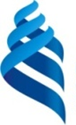 МИНИСТЕРСТВО ОБРАЗОВАНИЯ И НАУКИ РОССИЙСКОЙ ФЕДЕРАЦИИФедеральное государственное автономное образовательное учреждение высшего образования«Дальневосточный федеральный университет»(ДВФУ)ДНЕВНИК ПРОХОЖДЕНИЯ ПРАКТИКИ КЛИНИЧЕСКОГО ОРДИНАТОРА______________________________________________________________________________________
                                                                        Ф.И.О.по специальности 33.08.03 " Фармацевтическая химия и фармакогнозия "Квалификация (степень) выпускника: провизор-аналитик2020-2022  уч. годОзнакомлен:____________   подпись ординатораВладивосток 2021 г.ИНДИВИДУАЛЬНЫЙ ПЛАН ПРОХОЖДЕНИЯ ПРАКТИКИПо _______________________________________________________________(специальность)Ф.И.О. ___________________________________________________Конференции, научные общества, симпозиумы, клинические разборы, семинарыПроработанная литератураОсвоенные практические навыкиИтоговая характеристика__________________________________________________________________________________________________________________________________________________________________________________________________________________________________________________________________________________________________________________________________________________________________________________________________________________________________________________________________________________________________________________________________________________________________________________________________________________________________________________________________________________________________________________________________________________________________________________________________________________________________________________________________________________________________________________________________________________________________________________________________________________________________________________________________________________________________________________________________________________________________________________________________________________________________________________________________________________________________________________________________________________________________________________________________________________________________________________________________________________________________________________________________________________________________________________________________________________________________________________________________________________________________________________________________________________________________________________________________________________________________________________________________________________________________________________________________________________________________________________________________________________________________________________________________________________Руководитель провизора-ординатора __________________Директор департамента фармации и фармакологии ______________Дата _______________Приложение .МИНИСТЕРСТВО ОБРАЗОВАНИЯ И НАУКИ РОССИЙСКОЙ ФЕДЕРАЦИИФедеральное государственное автономное образовательное учреждениевысшего образования«Дальневосточный федеральный университет»(ДВФУ)ОТЧЕТ О ПРОХОЖДЕНИИ  ПРАКТИКИ КЛИНИЧЕСКОГО ОРДИНАТОРА______________________________________________________________________________________
                                                                        Ф.И.О.по специальности 33.08.03 " Фармацевтическая химия и фармакогнозия "Квалификация (степень) выпускника: провизор-аналитикза 20хх-20хх учебный годОзнакомлен:____________   подпись ординатораВладивосток 2021 г.«УТВЕРЖДАЮ»Директор Школы биомедицины 	Хотимченко Ю.С.«    » 	2021 г.«СОГЛАСОВАНО»«УТВЕРЖДАЮ»Руководитель ОП 33.08.01 Фармацевтическая технологияДиректор Департамента ординатуры и непрерывного медицинского образования_____________      О.А.Шокур	                       Бондарь Г.Н.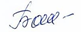 «14» января 2021 г.«14» января 2021 г.Код и формулировка компетенцияЭтапы формирования компетенцийЭтапы формирования компетенцийУК-1 готовность к абстрактному мышлению, анализу, синтезуЗнаетосновные методы сбора и анализа информации, способы формализации цели и методы ее достижения.УК-1 готовность к абстрактному мышлению, анализу, синтезуУмеетанализировать, обобщать и воспринимать информацию; ставить цель и формулировать задачи по её достижению.УК-1 готовность к абстрактному мышлению, анализу, синтезуВладеетНавыком анализа, обобщения и восприятия информации; постановки цели и формулирования задачи по её достижению.УК-2 готовность к управлению коллективом, толерантно воспринимать социальные, этнические, конфессиональные и культурные различияЗнаетосновные характеристики коллектива, его особенности, стадии развития; принципы управления коллективом, функции управления, методы управления коллективом, этические нормы и принципы делового общенияУК-2 готовность к управлению коллективом, толерантно воспринимать социальные, этнические, конфессиональные и культурные различияУмеетпрогнозировать и планировать процесс управления коллективом в соответствии с его особенностями и профессиональными задачами; толерантно воспринимать социальные, этнические, конфессиональные и культурные различияУК-2 готовность к управлению коллективом, толерантно воспринимать социальные, этнические, конфессиональные и культурные различияВладеетприемами делового общения; основами этикета и этической защиты в деятельности современного делового человека; методикой подготовки и проведения публичного выступления.УК -3 готовностью к участию в педагогической деятельности по программам среднего и высшего медицинского образования или среднего и высшего фармацевтического образования, а также по дополнительным профессиональным программам для лиц, имеющих среднее профессиональное или высшее образование, в порядке, установленном федеральным органом исполнительной власти, осуществляющим функции по выработке государственной политики и нормативно-правовому регулированию в сфере здравоохраненияЗнаетОсновные нормативные документы в области непрерывного медицинского и фармацевтического повышения квалификации и профессиональной переподготовки фармацевтических кадровУК -3 готовностью к участию в педагогической деятельности по программам среднего и высшего медицинского образования или среднего и высшего фармацевтического образования, а также по дополнительным профессиональным программам для лиц, имеющих среднее профессиональное или высшее образование, в порядке, установленном федеральным органом исполнительной власти, осуществляющим функции по выработке государственной политики и нормативно-правовому регулированию в сфере здравоохраненияУмеетОрганизовывать повышения квалификации сотрудников аптечной организацииУК -3 готовностью к участию в педагогической деятельности по программам среднего и высшего медицинского образования или среднего и высшего фармацевтического образования, а также по дополнительным профессиональным программам для лиц, имеющих среднее профессиональное или высшее образование, в порядке, установленном федеральным органом исполнительной власти, осуществляющим функции по выработке государственной политики и нормативно-правовому регулированию в сфере здравоохраненияВладеетНавыками составления программ повышения квалификации для сотрудников аптечной организацииПК-1 готовность к осуществлению технологических процессов при производстве и изготовлении лекарственных средств ЗнаетПК-1 готовность к осуществлению технологических процессов при производстве и изготовлении лекарственных средств УмеетПК-1 готовность к осуществлению технологических процессов при производстве и изготовлении лекарственных средств ВладеетПК-2 готовность к обеспечению качества лекарственных средств при их производстве и изготовлении ЗнаетПК-2 готовность к обеспечению качества лекарственных средств при их производстве и изготовлении УмеетПК-2 готовность к обеспечению качества лекарственных средств при их производстве и изготовлении ВладеетПК-3 готовность к применению специализированного оборудования, предусмотренного для использования в профессиональной сфере ЗнаетПК-3 готовность к применению специализированного оборудования, предусмотренного для использования в профессиональной сфере УмеетПК-3 готовность к применению специализированного оборудования, предусмотренного для использования в профессиональной сфере ВладеетПК-4 готовность использовать основы экономических и правовых знаний в профессиональной деятельности ЗнаетПК-4 готовность использовать основы экономических и правовых знаний в профессиональной деятельности УмеетПК-4 готовность использовать основы экономических и правовых знаний в профессиональной деятельности ВладеетПК-5 готовность к применению основных принципов управления в профессиональной сфере ЗнаетПК-5 готовность к применению основных принципов управления в профессиональной сфере УмеетПК-5 готовность к применению основных принципов управления в профессиональной сфере ВладеетПК-6 готовность к организации технологических процессов при производстве и изготовлении лекарственных средств ЗнаетПК-6 готовность к организации технологических процессов при производстве и изготовлении лекарственных средств УмеетПК-6 готовность к организации технологических процессов при производстве и изготовлении лекарственных средств Владеет№Виды   профессиональнойдеятельности(провизора-ординатора)МестоработыПродолжительностьцикловФормируемые профессиональные компетенцииФормаконтроляпроизводственно-технологическая; организационно-управленческая.производственная аптека, промышленное предприятие2160 часовПК-1, ПК-2, ПК-3, ПК-4, ПК-5, ПК-6; ПК-7; ПК-8; ПК-9; ПК-10; ПК-11; УК-1; УК-2; УК-3Зачет1Знакомство с работой аналитического кабинета (аналитического стола)Аптечное учреждениеучебных часов – 540- изучить общее устройство аналитического кабинета (аналитического стола) и его материальное оснащение;- освоить приемочный контроль поступающих в аптеку лекарственных средств на соответствие требованиям НД по показателями "Описание", "Упаковка", "Маркировка", а также контроль правильности выписывания и оформления документов, подтверждающих качество лекарственных средств;- ознакомиться с условиями хранения и соблюдением сроков годности лекарственных средств;- освоить обязанности провизора-аналитика по проверке состояния бюреточной системы и пипеток и качества мытья посуды;- освоить все виды внутриаптечного контроля и ведение журналов регистрации результатов контроля, предусмотренных для провизора-аналитика в аптеке. провести качественный и количественный анализ:- воды очищенной;- растворов скоропортящихся и нестойких веществ;- различных лекарственных форм, как внутриаптечной заготовки, так и изготовленных по экстемпоральной рецептуре.Зач.2Работа в центе по контролю качества лекарственных средствЦККЛСучебных часов – 540Изучить - общее устройство, назначение и оснащение помещений лаборатории;- положение о Центре по контролю качества лекарственных средств;- инструкции о порядке проведения контроля качества лекарственных средств;- документацию, которая ведется в контрольно-аналитической лаборатории  и поступает от провизоров-аналитиков аптек.В ходе прохождения практики  в ЦККЛС студенты должны выполнить:- фармакопейный анализ воды очищенной и различных фармацевтических препаратов неорганической и органической природы, а также различных лекарственных форм (таблетки, суппозитории, мази и т.д.) в соответствии с НД с применением физических, химических и физико-химических методов;- экспресс-анализ экстемпоральных лекарственных форм, изъятых из аптек;- анализ лекарственного растительного сырья;- приготовление реактивов, титрованных растворов, растворов индикаторов.Зач.1080№Виды профессиональнойдеятельности(провизора-ординатора)МестоРаботы ПродолжительностьцикловФормируемые профессиональныекомпетенцииФормаконтроля1 Работа в контрольно-аналитической лаборатории промышленного предприятияФармацевтическая фабрикаучебных часов - 540Ведение документации отдела: выдача и регистрация протоколов испытаний, заполнение электронных реестров, оформление документов качества, отражение результатов испытаний в учетной системе, оформление заявок для сторонних лабораторий, написание документации (СОП);Выполнение испытаний химическими и физико-химическими методами (УФ, ИК, ТСХ и пр.): входной контроль качества сырья, контроль качества готовой продукции, контроль качества воды очищенной, проведение теста "растворение" по ГФ;Проведение трансфера и валидации аналитических методик, выполнение работ по квалификации лабораторного оборудования.Зач.2Работа в департамента фармации и фармакологииШкола биомедициныучебных часов - 540Работа на современном лабораторном оборудование,Проведение экспериментов in vitro in vivoИзучение нормативно-технической документацииЗач.ИТОГО1080Код и формулировка компетенцийЭтапы формирования компетенцийЭтапы формирования компетенцийКритерииПоказателиУК-1 готовность к абстрактному мышлению, анализу, синтезу Знает (пороговый уровень)основные методы сбора и анализа информации, способы формализации цели и методы ее достижения.«зачтено»Знает основные методы сбора и анализа информации, способы формализации цели и методы ее достиженияУК-1 готовность к абстрактному мышлению, анализу, синтезу Знает (пороговый уровень)основные методы сбора и анализа информации, способы формализации цели и методы ее достижения.«не зачтено»Не знает основные методы сбора и анализа информации.УК-1 готовность к абстрактному мышлению, анализу, синтезу Умеет (продвинутый уровень)анализировать, обобщать и воспринимать информацию; ставить цель и формулировать задачи по её достижению.«зачтено»Умеет анализировать, обобщать и воспринимать информацию; ставить цель и формулировать задачи по её достижению.УК-1 готовность к абстрактному мышлению, анализу, синтезу Умеет (продвинутый уровень)анализировать, обобщать и воспринимать информацию; ставить цель и формулировать задачи по её достижению.«не зачтено»Не умеет анализировать, обобщать и воспринимать информацию; ставить цель и формулировать задачи по её достижению.УК-1 готовность к абстрактному мышлению, анализу, синтезу Владеет (высокий уровень)Навыком анализа, обобщения и восприятия информации; постановки цели и формулирования задачи по её достижению.«зачтено»Владеет навыками анализа, обобщения и восприятия информации; постановки цели и формулирования задачи по её достижению.УК-1 готовность к абстрактному мышлению, анализу, синтезу Владеет (высокий уровень)Навыком анализа, обобщения и восприятия информации; постановки цели и формулирования задачи по её достижению.«не зачтено»Не владеет навыками анализа, обобщения и восприятия информации; постановки цели и формулирования задачи по её достижению.УК-2 готовность к управлению коллективом, толерантно воспринимать социальные, этнические, конфессиональные и культурные различия Знает (пороговый уровень)основные характеристики коллектива, его особенности, стадии развития; принципы управления коллективом, функции управления, методы управления коллективом, этические нормы и принципы делового общения«зачтено»Знает принципы управления коллективом, функции управления, методы управления коллективом, этические нормы и принципы делового общенияУК-2 готовность к управлению коллективом, толерантно воспринимать социальные, этнические, конфессиональные и культурные различия Знает (пороговый уровень)основные характеристики коллектива, его особенности, стадии развития; принципы управления коллективом, функции управления, методы управления коллективом, этические нормы и принципы делового общения«не зачтено»не знает принципы управления коллективом, функции управления, методы управления коллективом, этические нормы и принципы делового общенияУК-2 готовность к управлению коллективом, толерантно воспринимать социальные, этнические, конфессиональные и культурные различия Умеет (продвинутый уровень)прогнозировать и планировать процесс управления коллективом в соответствии с его особенностями и профессиональными задачами; толерантно воспринимать социальные, этнические, конфессиональные и культурные различия«зачтено»Обладает умением прогнозировать и планировать процесс управления коллективом в соответствии с его особенностями и профессиональными задачамиУК-2 готовность к управлению коллективом, толерантно воспринимать социальные, этнические, конфессиональные и культурные различия Умеет (продвинутый уровень)прогнозировать и планировать процесс управления коллективом в соответствии с его особенностями и профессиональными задачами; толерантно воспринимать социальные, этнические, конфессиональные и культурные различия«не зачтено»Не умеет прогнозировать и планировать процесс управления коллективом в соответствии с его особенностями и профессиональными задачамиУК-2 готовность к управлению коллективом, толерантно воспринимать социальные, этнические, конфессиональные и культурные различия Владеет (высокий уровень)приемами делового общения; основами этикета и этической защиты в деятельности современного делового человека; методикой подготовки и проведения публичного выступления.«зачтено»Владеет навыками подготовки и проведения публичного выступленияУК-2 готовность к управлению коллективом, толерантно воспринимать социальные, этнические, конфессиональные и культурные различия Владеет (высокий уровень)приемами делового общения; основами этикета и этической защиты в деятельности современного делового человека; методикой подготовки и проведения публичного выступления.«не зачтено»Не владеет навыками подготовки и проведения публичного выступленияУК-3 готовность к участию в педагогической деятельности по программам среднего и высшего медицинского образования или среднего и высшего фармацевтического образования, а также по дополнительным профессиональным программам для лиц, имеющих среднее профессиональное или высшее образование в порядке, установленном федеральным органом исполнительной власти, осуществляющем функции по выработке государственной политики и нормативно-правовому регулированию в сфере здравоохраненияЗнает (пороговый уровень)медицинскую хирургическую практику; цели и задачи непрерывного медицинского образования«зачтено»знает цели и задачи непрерывного медицинского образованияУК-3 готовность к участию в педагогической деятельности по программам среднего и высшего медицинского образования или среднего и высшего фармацевтического образования, а также по дополнительным профессиональным программам для лиц, имеющих среднее профессиональное или высшее образование в порядке, установленном федеральным органом исполнительной власти, осуществляющем функции по выработке государственной политики и нормативно-правовому регулированию в сфере здравоохраненияЗнает (пороговый уровень)медицинскую хирургическую практику; цели и задачи непрерывного медицинского образования«не зачтено»не знает цели и задачи непрерывного медицинского образованияУК-3 готовность к участию в педагогической деятельности по программам среднего и высшего медицинского образования или среднего и высшего фармацевтического образования, а также по дополнительным профессиональным программам для лиц, имеющих среднее профессиональное или высшее образование в порядке, установленном федеральным органом исполнительной власти, осуществляющем функции по выработке государственной политики и нормативно-правовому регулированию в сфере здравоохраненияУмеет (продвинутый уровень)использовать современные педагогические технологии; в преподавании хирургических дисциплин по программам среднего и высшего медицинского образования«зачтено»Обладает умением использовать современные педагогические технологии; в преподавании хирургических дисциплин по программам среднего и высшего медицинского образованияУК-3 готовность к участию в педагогической деятельности по программам среднего и высшего медицинского образования или среднего и высшего фармацевтического образования, а также по дополнительным профессиональным программам для лиц, имеющих среднее профессиональное или высшее образование в порядке, установленном федеральным органом исполнительной власти, осуществляющем функции по выработке государственной политики и нормативно-правовому регулированию в сфере здравоохраненияУмеет (продвинутый уровень)использовать современные педагогические технологии; в преподавании хирургических дисциплин по программам среднего и высшего медицинского образования«не зачтено»Не умеет использовать современные педагогические технологии; в преподавании хирургических дисциплин по программам среднего и высшего медицинского образованияУК-3 готовность к участию в педагогической деятельности по программам среднего и высшего медицинского образования или среднего и высшего фармацевтического образования, а также по дополнительным профессиональным программам для лиц, имеющих среднее профессиональное или высшее образование в порядке, установленном федеральным органом исполнительной власти, осуществляющем функции по выработке государственной политики и нормативно-правовому регулированию в сфере здравоохраненияВладеет (высокий уровень)навыками проведения практических занятий по дисциплинам хирургического профиля«зачтено»Владеет навыками проведения практических занятий по дисциплинам хирургического профиляУК-3 готовность к участию в педагогической деятельности по программам среднего и высшего медицинского образования или среднего и высшего фармацевтического образования, а также по дополнительным профессиональным программам для лиц, имеющих среднее профессиональное или высшее образование в порядке, установленном федеральным органом исполнительной власти, осуществляющем функции по выработке государственной политики и нормативно-правовому регулированию в сфере здравоохраненияВладеет (высокий уровень)навыками проведения практических занятий по дисциплинам хирургического профиля«не зачтено»Не владеет навыками проведения практических занятий по дисциплинам хирургического профиляПК - 1 готовность к проведению экспертизы лекарственных средств с помощью химических, биологических, физико-химических и иных методов Знает (пороговый уровень)применимость химических, биологических, физико-химических и иных методов«зачтено»знает применимость химических, биологических, физико-химических и иных методовПК - 1 готовность к проведению экспертизы лекарственных средств с помощью химических, биологических, физико-химических и иных методов Знает (пороговый уровень)применимость химических, биологических, физико-химических и иных методов«не зачтено»не знает теоретические основы проведения процедур ввоза лекарственных средств в Российскую Федерацию и вывоза лекарственных средств из Российской ФедерацииПК - 1 готовность к проведению экспертизы лекарственных средств с помощью химических, биологических, физико-химических и иных методов Умеет (продвинутый уровень)проводить химические, биологические, физико-химические и иных методы экспертизы«зачтено»Обладает умением проводить химические, биологические, физико-химические и иных методы экспертизыПК - 1 готовность к проведению экспертизы лекарственных средств с помощью химических, биологических, физико-химических и иных методов Умеет (продвинутый уровень)проводить химические, биологические, физико-химические и иных методы экспертизы«не зачтено»Не умеет проводить химические, биологические, физико-химические и иных методы экспертизыПК - 1 готовность к проведению экспертизы лекарственных средств с помощью химических, биологических, физико-химических и иных методов Владеет (высокий уровень)навыками проведения экспертизы лекарственных средств«зачтено»Владеет навыками проведения экспертизы лекарственных средствПК - 1 готовность к проведению экспертизы лекарственных средств с помощью химических, биологических, физико-химических и иных методов Владеет (высокий уровень)навыками проведения экспертизы лекарственных средств«не зачтено»Не владеет навыками проведения экспертизы лекарственных средствПК - 2 готовность к проведению экспертиз, предусмотренных при государственной регистрации лекарственных препаратовЗнает (пороговый уровень)теоретические основы проведения экспертизы, предусмотренной при государственной регистрации лекарственных препаратов«зачтено»знает теоретические основы проведения экспертизы, предусмотренной при государственной регистрации лекарственных препаратовПК - 2 готовность к проведению экспертиз, предусмотренных при государственной регистрации лекарственных препаратовЗнает (пороговый уровень)теоретические основы проведения экспертизы, предусмотренной при государственной регистрации лекарственных препаратов«не зачтено»не знает теоретические основы проведения экспертизы, предусмотренной при государственной регистрации лекарственных препаратовПК - 2 готовность к проведению экспертиз, предусмотренных при государственной регистрации лекарственных препаратовУмеет (продвинутый уровень)проводить экспертизу, предусмотренную при государственной регистрации лекарственных препаратов«зачтено»Обладает умением проводить экспертизу, предусмотренную при государственной регистрации лекарственных препаратовПК - 2 готовность к проведению экспертиз, предусмотренных при государственной регистрации лекарственных препаратовУмеет (продвинутый уровень)проводить экспертизу, предусмотренную при государственной регистрации лекарственных препаратов«не зачтено»Не умеет проводить экспертизу, предусмотренную при государственной регистрации лекарственных препаратовПК - 2 готовность к проведению экспертиз, предусмотренных при государственной регистрации лекарственных препаратовВладеет (высокий уровень)методами проведения экспертизы, предусмотренной при государственной регистрации лекарственных препаратов«зачтено»Владеет методами проведения экспертизы, предусмотренной при государственной регистрации лекарственных препаратовПК - 2 готовность к проведению экспертиз, предусмотренных при государственной регистрации лекарственных препаратовВладеет (высокий уровень)методами проведения экспертизы, предусмотренной при государственной регистрации лекарственных препаратов«не зачтено»Не владеет методами проведения экспертизы, предусмотренной при государственной регистрации лекарственных препаратовПК -3 готовность к проведению химико-токсикологических экспертиз и интерпретации их результатовЗнает (пороговый уровень)теоретические основы химико-токсикологических экспертиз и интерпретации их результатов«зачтено»знает теоретические основы химико-токсикологических экспертиз и интерпретации их результатовПК -3 готовность к проведению химико-токсикологических экспертиз и интерпретации их результатовЗнает (пороговый уровень)теоретические основы химико-токсикологических экспертиз и интерпретации их результатов«не зачтено»не знает теоретические основы химико-токсикологических экспертиз и интерпретации их результатовПК -3 готовность к проведению химико-токсикологических экспертиз и интерпретации их результатовУмеет (продвинутый уровень)проводить химико-токсикологические экспертизы и интерпретировать их результаты«зачтено»Обладает умением проводить химико-токсикологические экспертизы и интерпретировать их результатыПК -3 готовность к проведению химико-токсикологических экспертиз и интерпретации их результатовУмеет (продвинутый уровень)проводить химико-токсикологические экспертизы и интерпретировать их результаты«не зачтено»Не умеет проводить химико-токсикологические экспертизы и интерпретировать их результатыПК -3 готовность к проведению химико-токсикологических экспертиз и интерпретации их результатовВладеет (высокий уровень)методами химико-токсикологических экспертиз и интерпретации их результатов«зачтено»Владеет методами химико-токсикологических экспертиз и интерпретации их результатовПК -3 готовность к проведению химико-токсикологических экспертиз и интерпретации их результатовВладеет (высокий уровень)методами химико-токсикологических экспертиз и интерпретации их результатов«не зачтено»Не владеет методами химико-токсикологических экспертиз и интерпретации их результатовПК - 4 готовность к применению специализированного оборудования, предусмотренного для использования в профессиональной сфере Знает (пороговый уровень)Перечень специализированного медицинского оборудования, предусмотренного для использования в профессиональной сфере«зачтено»знает перечень специализированного медицинского оборудования, предусмотренного для использования в профессиональной сфереПК - 4 готовность к применению специализированного оборудования, предусмотренного для использования в профессиональной сфере Знает (пороговый уровень)Перечень специализированного медицинского оборудования, предусмотренного для использования в профессиональной сфере«не зачтено»не знает перечень специализированного медицинского оборудования, предусмотренного для использования в профессиональной сфереПК - 4 готовность к применению специализированного оборудования, предусмотренного для использования в профессиональной сфере Умеет (продвинутый уровень)применять специализированное оборудование, предусмотренное для использования в профессиональной сфере«зачтено»Обладает применять специализированное оборудование, предусмотренное для использования в профессиональной сфереПК - 4 готовность к применению специализированного оборудования, предусмотренного для использования в профессиональной сфере Умеет (продвинутый уровень)применять специализированное оборудование, предусмотренное для использования в профессиональной сфере«не зачтено»Не умеет применять специализированное оборудование, предусмотренное для использования в профессиональной сфереПК - 4 готовность к применению специализированного оборудования, предусмотренного для использования в профессиональной сфере Владеет (высокий уровень)методами работы на специализированном оборудование, предусмотренном для использования в профессиональной сфере«зачтено»Владеет методами работы на специализированном оборудование, предусмотренном для использования в профессиональной сфереПК - 4 готовность к применению специализированного оборудования, предусмотренного для использования в профессиональной сфере Владеет (высокий уровень)методами работы на специализированном оборудование, предусмотренном для использования в профессиональной сфере«не зачтено»Не владеет методами работы на специализированном оборудование, предусмотренном для использования в профессиональной сфереПК - 5 готовность к обеспечению условий хранения и перевозки лекарственных средств Знает (пороговый уровень)теоретические основы хранения и перевозки лекарственных средств«зачтено»знает теоретические основы хранения и перевозки лекарственных средствПК - 5 готовность к обеспечению условий хранения и перевозки лекарственных средств Знает (пороговый уровень)теоретические основы хранения и перевозки лекарственных средств«не зачтено»не знает теоретические основы хранения и перевозки лекарственных средствПК - 5 готовность к обеспечению условий хранения и перевозки лекарственных средств Умеет (продвинутый уровень)организовывать хранение и перевозку лекарственных средств«зачтено»Обладает умением организовывать хранение и перевозку лекарственных средствПК - 5 готовность к обеспечению условий хранения и перевозки лекарственных средств Умеет (продвинутый уровень)организовывать хранение и перевозку лекарственных средств«не зачтено»Не умеет организовывать хранение и перевозку лекарственных средствПК - 5 готовность к обеспечению условий хранения и перевозки лекарственных средств Владеет (высокий уровень)методами хранения и перевозки лекарственных средств«зачтено»Владеет методами хранения и перевозки лекарственных средствПК - 5 готовность к обеспечению условий хранения и перевозки лекарственных средств Владеет (высокий уровень)методами хранения и перевозки лекарственных средств«не зачтено»Не владеет методами хранения и перевозки лекарственных средствПК – 6 готовность к проведению контроля качества лекарственных средств в условиях фармацевтических организацийЗнает (пороговый уровень)теоретические основы контроля качества лекарственных средств в условиях фармацевтических организаций«зачтено»знает теоретические основы контроля качества лекарственных средств в условиях фармацевтических организацийПК – 6 готовность к проведению контроля качества лекарственных средств в условиях фармацевтических организацийЗнает (пороговый уровень)теоретические основы контроля качества лекарственных средств в условиях фармацевтических организаций«не зачтено»не знает теоретические основы контроля качества лекарственных средств в условиях фармацевтических организацийПК – 6 готовность к проведению контроля качества лекарственных средств в условиях фармацевтических организацийУмеет (продвинутый уровень)проводить контроль качества лекарственных средств в условиях фармацевтических организаций«зачтено»Обладает умением проводить контроль качества лекарственных средств в условиях фармацевтических организацийПК – 6 готовность к проведению контроля качества лекарственных средств в условиях фармацевтических организацийУмеет (продвинутый уровень)проводить контроль качества лекарственных средств в условиях фармацевтических организаций«не зачтено»Не умеет проводить контроль качества лекарственных средств в условиях фармацевтических организацийПК – 6 готовность к проведению контроля качества лекарственных средств в условиях фармацевтических организацийВладеет (высокий уровень)методами контроля качества лекарственных средств в условиях фармацевтических организаций«зачтено»Владеет методами контроля качества лекарственных средств в условиях фармацевтических организацийПК – 6 готовность к проведению контроля качества лекарственных средств в условиях фармацевтических организацийВладеет (высокий уровень)методами контроля качества лекарственных средств в условиях фармацевтических организаций«не зачтено»Не владеет методами контроля качества лекарственных средств в условиях фармацевтических организацийПК - 7 готовность к проведению процедур ввоза лекарственных средств в Российскую Федерации и вывоза лекарственных средств из Российской ФедерацииЗнает (пороговый уровень)теоретические основы проведения процедур ввоза лекарственных средств в Российскую Федерации и вывоза лекарственных средств из Российской Федерации«зачтено»знает теоретические основы проведения процедур ввоза лекарственных средств в Российскую Федерации и вывоза лекарственных средств из Российской ФедерацииПК - 7 готовность к проведению процедур ввоза лекарственных средств в Российскую Федерации и вывоза лекарственных средств из Российской ФедерацииЗнает (пороговый уровень)теоретические основы проведения процедур ввоза лекарственных средств в Российскую Федерации и вывоза лекарственных средств из Российской Федерации«не зачтено»не знает теоретические основы проведения процедур ввоза лекарственных средств в Российскую Федерации и вывоза лекарственных средств из Российской ФедерацииПК - 7 готовность к проведению процедур ввоза лекарственных средств в Российскую Федерации и вывоза лекарственных средств из Российской ФедерацииУмеет (продвинутый уровень)проводить процедуры ввоза лекарственных средств в Российскую Федерации и вывоза лекарственных средств из Российской Федерации«зачтено»Обладает умением проводить процедуры ввоза лекарственных средств в Российскую Федерации и вывоза лекарственных средств из Российской ФедерацииПК - 7 готовность к проведению процедур ввоза лекарственных средств в Российскую Федерации и вывоза лекарственных средств из Российской ФедерацииУмеет (продвинутый уровень)проводить процедуры ввоза лекарственных средств в Российскую Федерации и вывоза лекарственных средств из Российской Федерации«не зачтено»Не умеет проводить процедуры ввоза лекарственных средств в Российскую Федерации и вывоза лекарственных средств из Российской ФедерацииПК - 7 готовность к проведению процедур ввоза лекарственных средств в Российскую Федерации и вывоза лекарственных средств из Российской ФедерацииВладеет (высокий уровень)навыками проведения процедур ввоза лекарственных средств в Российскую Федерации и вывоза лекарственных средств из Российской Федерации«зачтено»Владеет навыками проведения процедур ввоза лекарственных средств в Российскую Федерации и вывоза лекарственных средств из Российской ФедерацииПК - 7 готовность к проведению процедур ввоза лекарственных средств в Российскую Федерации и вывоза лекарственных средств из Российской ФедерацииВладеет (высокий уровень)навыками проведения процедур ввоза лекарственных средств в Российскую Федерации и вывоза лекарственных средств из Российской Федерации«не зачтено»Не владеет навыками проведения процедур ввоза лекарственных средств в Российскую Федерации и вывоза лекарственных средств из Российской ФедерацииПК – 8 готовность к организации контроля качества лекарственных средств в условиях фармацевтических организаций  Знает (пороговый уровень)теоретические основы организации контроля качества лекарственных средств в условиях фармацевтических организаций«зачтено»знает теоретические основы организации контроля качества лекарственных средств в условиях фармацевтических организацийПК – 8 готовность к организации контроля качества лекарственных средств в условиях фармацевтических организаций  Знает (пороговый уровень)теоретические основы организации контроля качества лекарственных средств в условиях фармацевтических организаций«не зачтено»не знает теоретические основы организации контроля качества лекарственных средств в условиях фармацевтических организацийПК – 8 готовность к организации контроля качества лекарственных средств в условиях фармацевтических организаций  Умеет (продвинутый уровень)организовывать контроль качества лекарственных средств в условиях фармацевтических организаций«зачтено»Обладает умением организовывать контроль качества лекарственных средств в условиях фармацевтических организацийПК – 8 готовность к организации контроля качества лекарственных средств в условиях фармацевтических организаций  Умеет (продвинутый уровень)организовывать контроль качества лекарственных средств в условиях фармацевтических организаций«не зачтено»Не умеет организовывать контроль качества лекарственных средств в условиях фармацевтических организацийПК – 8 готовность к организации контроля качества лекарственных средств в условиях фармацевтических организаций  Владеет (высокий уровень)методами организации контроля качества лекарственных средств в условиях фармацевтических организаций«зачтено»Владеет методами организации контроля качества лекарственных средств в условиях фармацевтических организацийПК – 8 готовность к организации контроля качества лекарственных средств в условиях фармацевтических организаций  Владеет (высокий уровень)методами организации контроля качества лекарственных средств в условиях фармацевтических организаций«не зачтено»Не владеет методами организации контроля качества лекарственных средств в условиях фармацевтических организацийПК – 9 готовность использовать основы экономических и правовых знаний в профессиональной деятельностиЗнает (пороговый уровень)Теоретические основы экономических и правовых знаний в профессиональной деятельности«зачтено»знает теоретические основы экономических и правовых знаний в профессиональной деятельностиПК – 9 готовность использовать основы экономических и правовых знаний в профессиональной деятельностиЗнает (пороговый уровень)Теоретические основы экономических и правовых знаний в профессиональной деятельности«не зачтено»не знает теоретические основы экономических и правовых знаний в профессиональной деятельностиПК – 9 готовность использовать основы экономических и правовых знаний в профессиональной деятельностиУмеет (продвинутый уровень)использовать основы экономических и правовых знаний в профессиональной деятельности«зачтено»Обладает умением использовать основы экономических и правовых знаний в профессиональной деятельностиПК – 9 готовность использовать основы экономических и правовых знаний в профессиональной деятельностиУмеет (продвинутый уровень)использовать основы экономических и правовых знаний в профессиональной деятельности«не зачтено»Не умеет использовать основы экономических и правовых знаний в профессиональной деятельностиПК – 9 готовность использовать основы экономических и правовых знаний в профессиональной деятельностиВладеет (высокий уровень)методами использования основы экономических и правовых знаний в профессиональной деятельности«зачтено»Владеет методами использования основы экономических и правовых знаний в профессиональной деятельностиПК – 9 готовность использовать основы экономических и правовых знаний в профессиональной деятельностиВладеет (высокий уровень)методами использования основы экономических и правовых знаний в профессиональной деятельности«не зачтено»Не владеет методами использования основы экономических и правовых знаний в профессиональной деятельностиПК – 10 готовность к применению основных принципов управления в профессиональной сфереЗнает (пороговый уровень)основные принципы управления в профессиональной сфере«зачтено»знает основные принципы управления в профессиональной сфереПК – 10 готовность к применению основных принципов управления в профессиональной сфереЗнает (пороговый уровень)основные принципы управления в профессиональной сфере«не зачтено»не знает основные принципы управления в профессиональной сфереПК – 10 готовность к применению основных принципов управления в профессиональной сфереУмеет (продвинутый уровень)управлять коллективом«зачтено»Обладает умением управлять коллективомПК – 10 готовность к применению основных принципов управления в профессиональной сфереУмеет (продвинутый уровень)управлять коллективом«не зачтено»Не умеет управлять коллективомПК – 10 готовность к применению основных принципов управления в профессиональной сфереВладеет (высокий уровень)методами управления в профессиональной сфере«зачтено»Владеет методами управления в профессиональной сфереПК – 10 готовность к применению основных принципов управления в профессиональной сфереВладеет (высокий уровень)методами управления в профессиональной сфере«не зачтено»Не владеет методами управления в профессиональной сфереПК – 11 готовность к проведению процедур по изъятию из гражданского оборота фальсифицированных, недоброкачественных и контрафактных лекарственных средств и их уничтожениюЗнает (пороговый уровень)теоретические основы процедур по изъятию из гражданского оборота фальсифицированных, недоброкачественных и контрафактных лекарственных средств и их уничтожению«зачтено»знает теоретические основы процедур по изъятию из гражданского оборота фальсифицированных, недоброкачественных и контрафактных лекарственных средств и их уничтожениюПК – 11 готовность к проведению процедур по изъятию из гражданского оборота фальсифицированных, недоброкачественных и контрафактных лекарственных средств и их уничтожениюЗнает (пороговый уровень)теоретические основы процедур по изъятию из гражданского оборота фальсифицированных, недоброкачественных и контрафактных лекарственных средств и их уничтожению«не зачтено»не знает теоретические основы процедур по изъятию из гражданского оборота фальсифицированных, недоброкачественных и контрафактных лекарственных средств и их уничтожениюПК – 11 готовность к проведению процедур по изъятию из гражданского оборота фальсифицированных, недоброкачественных и контрафактных лекарственных средств и их уничтожениюУмеет (продвинутый уровень)проводить процедуры по изъятию из гражданского оборота фальсифицированных, недоброкачественных и контрафактных лекарственных средств и их уничтожению«зачтено»Обладает умением проводить процедуры по изъятию из гражданского оборота фальсифицированных, недоброкачественных и контрафактных лекарственных средств и их уничтожениюПК – 11 готовность к проведению процедур по изъятию из гражданского оборота фальсифицированных, недоброкачественных и контрафактных лекарственных средств и их уничтожениюУмеет (продвинутый уровень)проводить процедуры по изъятию из гражданского оборота фальсифицированных, недоброкачественных и контрафактных лекарственных средств и их уничтожению«не зачтено»Не умеет проводить процедуры по изъятию из гражданского оборота фальсифицированных, недоброкачественных и контрафактных лекарственных средств и их уничтожениюПК – 11 готовность к проведению процедур по изъятию из гражданского оборота фальсифицированных, недоброкачественных и контрафактных лекарственных средств и их уничтожениюВладеет (высокий уровень)методами изъятия из гражданского оборота фальсифицированных, недоброкачественных и контрафактных лекарственных средств и их уничтожению«зачтено»Владеет методами изъятия из гражданского оборота фальсифицированных, недоброкачественных и контрафактных лекарственных средств и их уничтожениюПК – 11 готовность к проведению процедур по изъятию из гражданского оборота фальсифицированных, недоброкачественных и контрафактных лекарственных средств и их уничтожениюВладеет (высокий уровень)методами изъятия из гражданского оборота фальсифицированных, недоброкачественных и контрафактных лекарственных средств и их уничтожению«не зачтено»Не владеет методами изъятия из гражданского оборота фальсифицированных, недоброкачественных и контрафактных лекарственных средств и их уничтожению№ п/пРаздел в соответствии с учебным планомМесто работыСроки работы по плануВыполнениеПодпись руководителяДатаТемаУчастие (выступление с докладом, присутствие, демонстрация больного и т.д.)№ п/пАвторНазвание статьи, журнала, монографии, год издания, стр.№ п/пНазвание КоличествоI год обученияI год обученияА. Отчет за 1-е полугодиеА. Отчет за 1-е полугодие№ п/пНаименование работы12.3.4.5.6.7.8.9.Б. Отчет за 2-е полугодиеБ. Отчет за 2-е полугодие№ п/пНаименование работы12.3.4.5.6.7.8.9.II год обученияII год обученияА. Отчет за 1-е полугодиеА. Отчет за 1-е полугодие12.3.4.5.6.7.8.Б. Отчет за 2-е полугодиеБ. Отчет за 2-е полугодие12.3.4.5.6.7.8.Сделано выступлений с докладами на конференциях9.Заключение департамента